Апелляция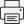 Конфликтная комиссия (далее – КК) создается в целях защиты прав участников экзаменов при проведении ГИА. КК призвана разрешать спорные вопросы не только по оцениванию экзаменационной работы, но и по соблюдению требований процедуры проведения ГИА. 

Апелляции тех участников, которые сдают ЕГЭ за пределами территории Российской Федерации, рассматривает федеральная конфликтная комиссия. 

Для обеспечения права на объективное проведение экзамена в ППЭ и оценивание экзаменационных работ участникам ЕГЭ предоставляется право подать в КК апелляцию в письменной форме: о нарушении установленного порядка проведения ЕГЭ по соответствующему учебному предмету;о несогласии с выставленными баллами. КК не рассматривает апелляции по вопросам содержания и структуры заданий по учебным предметам, а также по вопросам, связанным: с оцениванием результатов выполнения заданий экзаменационной работы с кратким ответом; с нарушением участником ЕГЭ требований, установленных Порядком; с неправильным оформлением экзаменационной работы. КК не рассматривает черновики участника ЕГЭ в качестве материалов апелляции. 

В целях информирования граждан в СМИ, на официальных сайтах ОИВ, учредителей, загранучреждений, организаций, осуществляющих образовательную деятельность, или специализированных сайтах не позднее чем за месяц до начала экзаменов публикуется информация: о сроках, местах и порядке подачи и рассмотрения апелляций. При рассмотрении апелляции может присутствовать участник ЕГЭ и (или) его родители (законные представители), а также общественные наблюдатели. Правила подачи апелляции о нарушении установленного порядка проведения ЕГЭ Апелляцию о нарушении установленного порядка проведения ЕГЭ участник ЕГЭ подает в день проведения экзамена по соответствующему учебному предмету члену ГЭК, не покидая ППЭ. 

Апелляция составляется в письменной форме в двух экземплярах: один передается в КК, другой, с пометкой члена ГЭК о принятии ее на рассмотрение в КК, остается у участника ЕГЭ. Член ГЭК, принявший апелляцию, в тот же день направляет ее в КК. 

После получения апелляции о нарушении установленного порядка проведения ЕГЭ членом ГЭК в ППЭ в день проведения экзамена в целях проверки изложенных в апелляции сведений организуется проверка при участии: организаторов, не задействованных в аудитории, в которой сдавал экзамен апеллянт;технических специалистов и ассистентов; общественных наблюдателей; сотрудников, осуществляющих охрану правопорядка; медицинских работников. КК рассматривает апелляцию о нарушении установленного порядка проведения ГИА в течение двух рабочих дней с момента ее поступления в КК.

После поступления апелляции в КК ответственный секретарь КК регистрируют ее в журнале регистрации апелляций, после чего информирует апеллянта и (или) его родителей (законных представителей) о дате, времени и месте рассмотрения апелляции. 

При рассмотрении апелляции о нарушении установленного порядка проведения ГИА КК рассматривает апелляцию и заключение о результатах проверки и выносит одно из решений: об удовлетворении апелляции;об отклонении апелляции.При удовлетворении апелляции результат экзамена, по процедуре которого участником ЕГЭ была подана апелляция, аннулируется и участнику ЕГЭ предоставляется возможность сдать экзамен по учебному предмету в иной день, предусмотренный едиными расписаниями проведения ЕГЭ. 

При отклонении апелляции результат апеллянта не изменяется и остается действующим. Правила подачи апелляции о несогласии с результатами ЕГЭ Апелляция о несогласии с выставленными баллами подается в течение двух рабочих дней после официального дня объявления результатов ГИА по соответствующему учебному предмету. 

Апелляция составляется в письменной форме в двух экземплярах: один передается в КК, другой, с пометкой ответственного лица о принятии ее на рассмотрение в КК, остается у апеллянта (форма 1-АП). 

Обучающиеся подают апелляцию в организацию, осуществляющую образовательную деятельность, которой они были допущены в установленном порядке к ГИА. Руководитель организации или уполномоченное им лицо, принявшее апелляцию, незамедлительно передает ее в КК. 

Выпускники прошлых лет подают апелляцию в места, в которых они были зарегистрированы на сдачу ЕГЭ, а также в иные места, определенные ОИВ. 

По решению ГЭК подача и (или) рассмотрение апелляций могут быть организованы с использованием информационно-коммуникационных технологий при условии соблюдения требований законодательства Российской Федерации в области защиты персональных данных. 

КК рассматривает апелляцию о несогласии с выставленными баллами в течение четырех рабочих дней с момента ее поступления в КК. 

После поступления апелляции в КК ответственный секретарь КК регистрируют ее в журнале регистрации апелляций, после чего информирует апеллянта и (или) его родителей (законных представителей) о дате, времени и месте рассмотрения апелляции. 

Апеллянту, в случае его участия в рассмотрении апелляции, предъявляются материалы апелляционного комплекта документов и заключение экспертов предметной комиссии, после чего он письменно в соответствующем поле протокола рассмотрения апелляции подтверждает, что ему предъявлены изображения выполненной им экзаменационной работы (заполнявшихся им бланков ЕГЭ), файлы с цифровой аудиозаписью его устных ответов, копии протоколов его устных ответов. 

Апеллянт должен удостовериться в правильности распознавания информации его бланков ЕГЭ и в том, что его экзаменационная работа проверена в соответствии с установленными требованиями. 

Привлеченные эксперты во время рассмотрения апелляции в присутствии апеллянта и (или) его родителей (законных представителей) дают им соответствующие разъяснения (при необходимости). Время, рекомендуемое на разъяснения по оцениванию развернутых и (или) устных ответов одного апеллянта, не более 20 минут. 

По результатам рассмотрения апелляции о несогласии с выставленными баллами КК принимает решение: об отклонении апелляции и сохранении выставленных баллов (отсутствие технических ошибок и ошибок оценивания экзаменационной работы);об удовлетворении апелляции и изменении баллов (наличие технических ошибок и (или) ошибок оценивания экзаменационной работы).При этом в случае удовлетворения апелляции количество ранее выставленных баллов может измениться как в сторону увеличения, так и в сторону уменьшения количества баллов. 